Name: __________________________________________ Date: _____________________________Coordinate Geometry Proofs Steps to Coordinate Proofs:Plot the points.Look for key words.             Parallel, Perpendicular, Right Angles – Use _____________          Congruent Sides – Use _____________Example 1:  The coordinates of triangle BCD are B(4, 2), C(0, 2), and D(2, 4).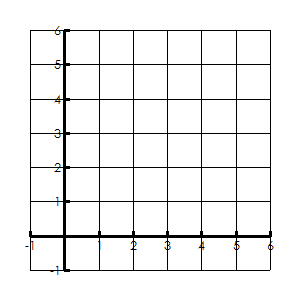 Prove that the triangle is an isosceles triangle.What is the question asking you about?Parallel OR Perpendicular OR DistanceBC=CD=DB=Is triangle BCD isosceles? How do you know?Example 2: Triangle ABC has coordinates A(-1, 3), B(5, 5), and C(4, -2).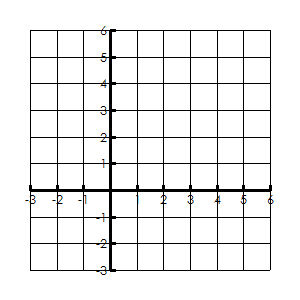 Prove that the triangle is an equilateral triangle.What is the question asking you about?Parallel OR Perpendicular OR DistanceAB=BC=CA=Is triangle ABC equilateral? How do you know? Example 3: A rectangle has two pairs of opposite sides that are congruent.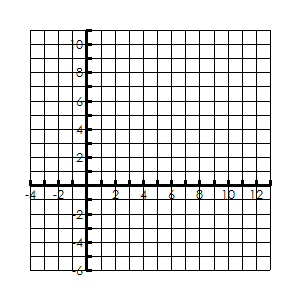 Quadrilateral MIKE has vertices M(4, 1), I(6, 4), K(12, 0), and E(10, -3). Prove that Quadrilateral MIKE is a rectangle.What is the question asking you about?Parallel OR Perpendicular OR DistanceMI=IK=KE=EM=Is MIKE a rectangle? How do you know?Example 3b: A rectangle has 4 right angles.Quadrilateral MIKE has vertices M(4, 1), I(6, 4), K(12, 0), and E(10, -3). Prove that Quadrilateral MIKE is a rectangle.What is the question asking you about?Parallel OR Perpendicular OR DistanceMI=IK=KE=EM=Is MIKE a rectangle? How do you know?Example 4: A square has four congruent sides.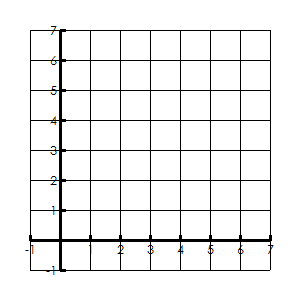 Quadrilateral DIAN has vertices D(0, 5), I(3, 6), A(4, 3) and N(1, 2).Prove that Quadrilateral DIAN is a square.What is the question asking you about?  Parallel OR Perpendicular OR DistanceDI=IA=AN=ND=Is DIAN a square? How do you know?Example 4b: A rhombus has perpendicular diagonals.Quadrilateral DIAN has vertices D(0, 5), I(3, 6), A(4, 3) and N(1, 2).Prove that Quadrilateral DIAN is a rhombus.What is the question asking you about?  Parallel OR Perpendicular OR DistanceDA=IN=Is DIAN a rhombus? How do you know?